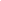 São Paulo, 26 de julho de 2023Informações gerais:7ª Reunião Ordinária 2023Data: 26/07/2023Local: Subprefeitura Pinheiros - Auditório Chico Mendes / online - reunião híbridaHorário: 19h às 21hParticipantesConselheiros/asAdriana BicudoFernando GomesLaurita SallesNelson SouzaRicardo CarneiroVerônica Bilyk (coordenadora) Vitor Veloso    	Autoridades 	Coordenador de Governo Local Pinheiros Luis Fernando GuillonMunícipes PresentesElaine AzevedoConselheiros ausentesChristian PersonFabiano Sannino Kareen Terenzzo - justificadoMichel Vale (secretário) - justificadoNeiva Otero - justificadoOg Dória - justificadoVinicius Goes NogueiraPauta:Abertura Boas Vindas - CoordenadoraSegurança Alerta em Pinheiros, Vila Cordeiro e Itaim-Bibi | votar um encaminhamento de um ofício para o Conseg;Revitalização da praça Valdir AzevedoReforma dos brinquedos da prefeitura Rua Jamil Lotaif, 50 Alto de Pinheiros;Informações sobre Corte de árvores dentro da SubprefeituraAcompanhamento Carta Amor Pinheiros | Baixo Pinheiros Comunidade; Recapeamento escadas na Teodoro Sampaio.1. Segurança Alerta em Pinheiros, Vila Cordeiro e Itaim-Bibi | votar um encaminhamento de um ofício para o consegFicou decidido redigir-se ofício. A definir: Conselheiro Responsável e prazo.Laurita Salles levantou preocupação que ações de segurança não tomem forma de possíveis ações higienistas.2. Revitalização da praça Valdir AzevedoVitor perguntou a respeito da suposta revitalização da praça Waldir Azevedo, ele escutou alguns relatos a respeito disso, inclusive de pessoas do governo, o coordenador de governo local Luis Fernando Guillon aconselhou a fazer uma reunião presencial com o pessoal de obras da subprefeitura de Pinheiros.3. Reforma dos brinquedos da prefeitura Rua Jamil Lotaif, 50 Alto de PinheirosVitor falou a respeito de um local com equipamentos de exercício da prefeitura que tem brinquedos ao lado, esse local está com os brinquedos quebrados e enferrujados apresentando risco as crianças,  o coordenador de governo local Luis Fernando Guillon pediu para que lhe enviasse dados e que iria procurar a respeito do local e possível procedimento para pedir o reparo.4. Informações sobre Corte de árvores dentro da SubprefeituraGuillon desconhecia esta ação. Irá nos reportar. Veronica Bilyk fará acompanhamento.5. Acompanhamento Carta Amor Pinheiros | Baixo Pinheiros Comunidade Elaine Azevedo munícipe presente se declarou satisfeita com os encaminhamentos que estão sendo feitos através de contatos com Guillon.6. Recapeamento escadas na Teodoro Sampaio Laurita Salles solicitou ao Guillon que seja feito recapeamento com substituição de “ladrilhos quebrados” das três escadas na Teodoro Sampaio, lembrando que esta demanda já fora feita à subprefeitura ( Rua Mateus Grou, R. Dr. Virgílio de Carvalho Pinto e Rua Joaquim Antunes)._____________________________________Verônica BilykCoordenadora do Conselho Participativo Municipal de Pinheiros____________________________________Michel Chauí do ValeSecretário do Conselho Participativo Municipal de Pinheiros